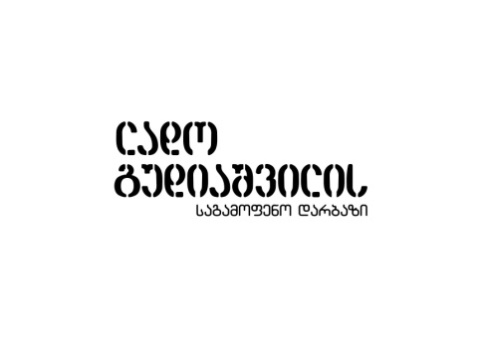 გამოფენის და ღონისძიებების პროექტის განაცხადის ფორმაინფორმაცია განმცხადებლის შესახებ  ფიზიკური პირის სახელი, გვარი და პირადი ნომერი:(თუ აპლიკანტი ფიზიკური პირია)  ორგანიზაციის დასახელება და საიდენტიფიკაციო კოდი: მისამართი (ქალაქი/ქუჩა #/ საფოსტო ინდექსი): ტელეფონის ნომერი, ფაქსი:ვებ–გვერდი:ელ.ფოსტა:პროექტის საკონტაქტო პირი     სახელი:გვარი:     თანამდებობა:პირადი ნომერი:საკონტაქტო ტელეფონი:ელ.ფოსტა:პროექტის პარტნიორი/ თანადამფინანსებელი (არსებობის შემთხვევაში)    პარტნიორი ორგანიზაციის დასახელება და საიდენტიფიკაციო კოდი: მისამართი (ქალაქი/ქუჩა #/ საფოსტო ინდექსი): ტელეფონის ნომერი, ფაქსი:ვებ–გვერდი:ელ.ფოსტა:*პროექტის პარტნიორის მხრიდან მხარდამჭერი წერილი (თანდართული წერილი, დანართი #)ინფორმაცია პროექტის შესახებ   პროექტის სახელწოდება:პროექტის აღწერილობა:არაუმეტეს თაბახის A4–ის ერთი გვერდისათანდართული ფოტო მასალაპროექტის მიზნები  და ამოცანები: არაუმეტეს თაბახის A4–ის ერთი გვერდისაპროექტის თანმხლები საგანმანათლებლო პროგრამა (არსებობის შემთხვევაში)არაუმეტეს თაბახის A4–ის ერთი გვერდისამონაცემები პროექტის ავტორის ან ავტორების შესახებ*ძირითადი მონაცემები ჩაბეჭდეთ ქვედა გრაფაში.აპლიკანტის ხელმოწერა, ბეჭედი*შეავსეთ აპლიკაციის ფორმა (შრიფტი – sylfaen), ამობეჭდეთ, მოაწერეთ ხელი (არსებობის შემთხვევაში დაამოწმეთ ბეჭდით) და წარმოადგინეთ ლადო გუდიაშვილის საგამოფენო დარბაზში, თბილისი 0105, ლ. გუდიაშვილის ქუჩა #11 ან გამოგვიგზავნეთ ელ. ფოსტის მისამართზე: info@ladogudiashvili.ge*დამატებითი ინფორმაციისთვის დაგვიკავშირდით: ტელ.: (995 32) 2 93 23 05;  მობ.: 599 70 62 46 (სამუშაო საათები 11:00 – 18:30, ყოველ დღე ორშაბათის და ოფიციალური დასვენების დღეების გარდა)საკონტაქტო პირი: თამთა შონვაძედირექტორი: რუსუდან გუდიაშვილი